  ҠАРАР                                                        	                    РЕШЕНИЕ21 декабрь  2020 й.                             №116/16                       21 декабря 2020 г.Об утверждении участия сельского поселения Месягутовский сельсовет муниципального района Янаульский район Республики Башкортостан в программе поддержки местных инициатив  В целях выявления и решения проблем сельского поселения Месягутовский сельсовет муниципального района Янаульский район Республики Башкортостан  Совет сельского поселения Месягутовский сельсовет муниципального района Янаульского района Республики Башкортостан  р е ш и л :1. Утвердить участие сельского поселения Месягутовский сельсовет муниципального района Янаульский район Республики Башкортостан в проекте программы поддержки местных инициатив.2. Настоящее решение обнародовать на информационном стенде Администрации сельского поселения Месягутовский сельсовет муниципального района Янаульский район Республики Башкортостан, по адресу: 452815, РБ, Янаульский район, с. Месягутово, ул. Мира, д.12 и разместить на  сайте  сельского поселения Месягутовский сельсовет муниципального района Янаульский район Республики Башкортостан по адресу: http:mesyagut.ru.Глава  сельского поселения                                                       Р.Р.ВалиуллинаБАШKОРТОСТАН РЕСПУБЛИКАHЫ ЯNАУЫЛ  РАЙОНЫ МУНИЦИПАЛЬ РАЙОНЫНЫN  мeсefyт  АУЫЛ СОВЕТЫ АУЫЛ БИЛEМEHЕ СОВЕТЫ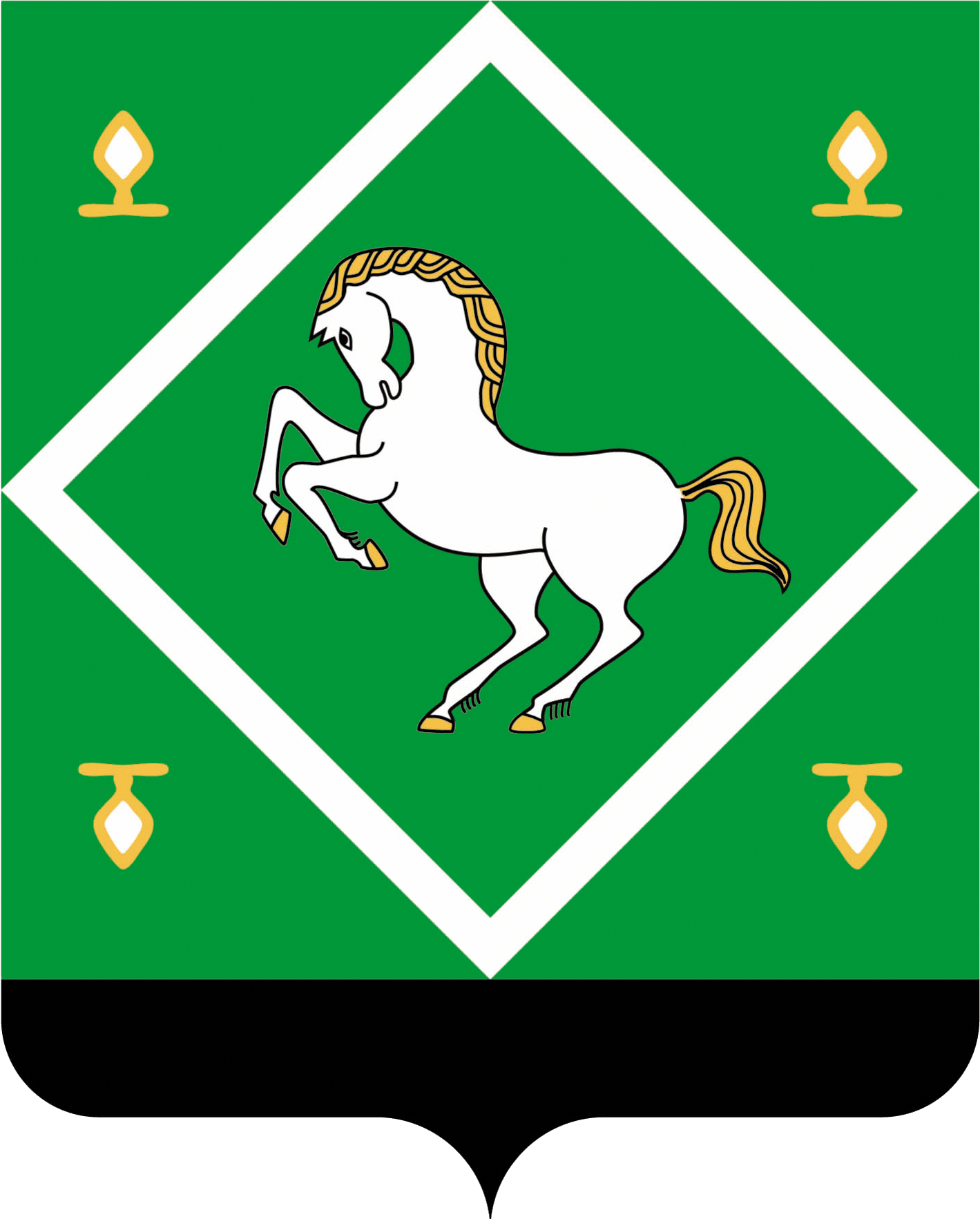 сОВЕТ                                   сельского поселения Месягутовский сельсовет МУНИЦИПАЛЬНОГО  района ЯНАУЛЬСКИЙ РАЙОН РЕСПУБЛИКИ  БАШКОРТОСТАН